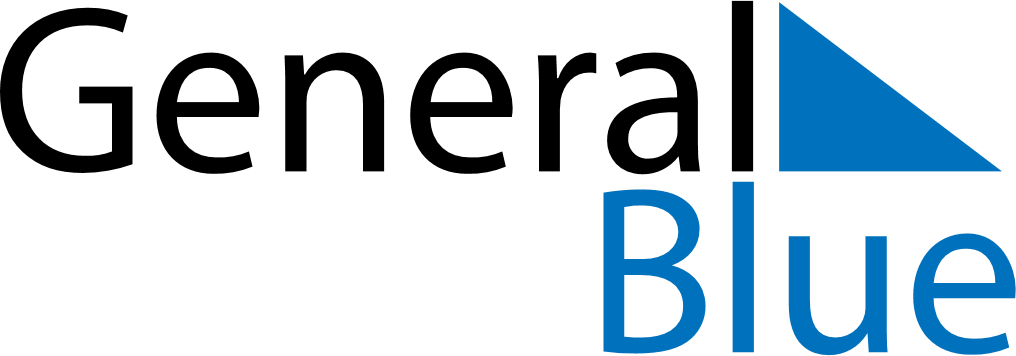 April 2022April 2022April 2022April 2022April 2022April 2022AngolaAngolaAngolaAngolaAngolaAngolaMondayTuesdayWednesdayThursdayFridaySaturdaySunday12345678910Peace Day11121314151617Good FridayEaster Sunday18192021222324252627282930NOTES